Publicado en Ciudad de México el 18/06/2024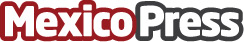 Planet Fitness presenta 5 formas de consentir a los padres en su díaTodos necesitan un momento de relajación al día, Planet Fitness lo hace más fácilDatos de contacto:Planet FitnessPlanet Fitness7773757922Nota de prensa publicada en: https://www.mexicopress.com.mx/planet-fitness-presenta-5-formas-de-consentir_1 Categorías: Nacional Fitness Bienestar http://www.mexicopress.com.mx